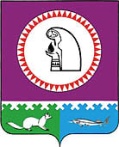 О внесении изменений и дополнений в постановление администрации сельского поселения Карымкарыот 10.06.2011 г. № 37-п   В связи с кадровыми изменениями в администрации сельского поселения Карымкары:Приложение № 1 к постановлению администрации сельского поселения Карымкары от 10.06.2011 г. № 37-п «О Межведомственной комиссии по списанию основных средств, нематериальных активов и материальных запасов, находящихся в казне муниципального образования сельское поселение Карымкары» изложить в новой редакции согласно приложению.Постановление от 11.12.2012 г. № 153-п «О внесении изменений и дополнений в постановление администрации сельского поселения Карымкары от 16.06.2011 г. № 37-п» считать утратившим силу.Постановление вступает в силу с момента подписания.Опубликовать постановление в газете «Октябрьские вести» и разместить на официальном сайте сельского поселения Карымкары в сети Интернет (www.admkar.ru).Контроль за выполнением постановления оставляю за собой.Глава сельского поселения Карымкары						М.А.КлимовСогласовано:Заместитель главы администрациисельского поселения Карымкары                                                                      Л.А. БаклыковаСпециалист по общим и юридическим вопросамадминистрации сельского поселения Карымкары                                           Н.А. ФарносоваОзнакомлены:________________ Г.В.БратчиковаПодготовил:Л.А.Баклыковател. 23326Приложение 1 к постановлению администрации                                                                                                  сельского поселения Карымкары                                                                                 от  05.11.2013 г.  № 105-пСоставМежведомственной комиссии по списанию основных средств, нематериальных активов и материальных запасов, находящихся в казне муниципального образования сельское поселение КарымкарыБаклыкова Любовь Александровна        заместитель главы администрации сельского посе-                                                                    ления Карымкары, председатель комиссии                                                                                                                            Члены комиссии:Панова Клавдия Петровна                        начальник  финансово – экономического отдела                                                                     администрации сельского поселения Карымкары.Братчикова Галина Васильевна              главный специалист по управлению муниципаль –                                                                    ной собственностью                                                                     администрации сельского  поселения Карымкары.                                                                    представитель пользователя объекта, подлежащего                                                                     списанию (по согласованию). 	представитель регистрирующего органа по  	транспортным средствам, подлежащие списанию                              	(по согласованию).	депутат Совета поселения (по согласованию)Примечание: конкретный состав комиссии для каждого объекта определяет председатель комиссииАДМИНИСТРАЦИЯ СЕЛЬСКОГО ПОСЕЛЕНИЯ КАРЫМКАРЫОктябрьского районаХанты-Мансийского автономного округа - ЮгрыПОСТАНОВЛЕНИЕАДМИНИСТРАЦИЯ СЕЛЬСКОГО ПОСЕЛЕНИЯ КАРЫМКАРЫОктябрьского районаХанты-Мансийского автономного округа - ЮгрыПОСТАНОВЛЕНИЕАДМИНИСТРАЦИЯ СЕЛЬСКОГО ПОСЕЛЕНИЯ КАРЫМКАРЫОктябрьского районаХанты-Мансийского автономного округа - ЮгрыПОСТАНОВЛЕНИЕАДМИНИСТРАЦИЯ СЕЛЬСКОГО ПОСЕЛЕНИЯ КАРЫМКАРЫОктябрьского районаХанты-Мансийского автономного округа - ЮгрыПОСТАНОВЛЕНИЕАДМИНИСТРАЦИЯ СЕЛЬСКОГО ПОСЕЛЕНИЯ КАРЫМКАРЫОктябрьского районаХанты-Мансийского автономного округа - ЮгрыПОСТАНОВЛЕНИЕАДМИНИСТРАЦИЯ СЕЛЬСКОГО ПОСЕЛЕНИЯ КАРЫМКАРЫОктябрьского районаХанты-Мансийского автономного округа - ЮгрыПОСТАНОВЛЕНИЕАДМИНИСТРАЦИЯ СЕЛЬСКОГО ПОСЕЛЕНИЯ КАРЫМКАРЫОктябрьского районаХанты-Мансийского автономного округа - ЮгрыПОСТАНОВЛЕНИЕАДМИНИСТРАЦИЯ СЕЛЬСКОГО ПОСЕЛЕНИЯ КАРЫМКАРЫОктябрьского районаХанты-Мансийского автономного округа - ЮгрыПОСТАНОВЛЕНИЕАДМИНИСТРАЦИЯ СЕЛЬСКОГО ПОСЕЛЕНИЯ КАРЫМКАРЫОктябрьского районаХанты-Мансийского автономного округа - ЮгрыПОСТАНОВЛЕНИЕАДМИНИСТРАЦИЯ СЕЛЬСКОГО ПОСЕЛЕНИЯ КАРЫМКАРЫОктябрьского районаХанты-Мансийского автономного округа - ЮгрыПОСТАНОВЛЕНИЕ«05»ноября2013 г.№105-пп. Карымкарып. Карымкарып. Карымкарып. Карымкарып. Карымкарып. Карымкарып. Карымкарып. Карымкарып. Карымкарып. Карымкары